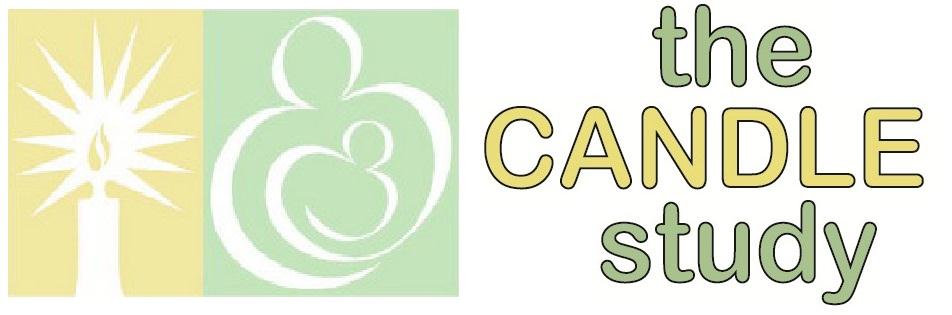 MANUSCRIPT ANALYSIS PLAN PROPOSAL (MAPP) –TRAINEE/MENTOR ANALYSIS PLAN AGREEMENT FORMPlease note that this form should be submitted in addition to the Cover Form and Proposal. Applications from students or trainees will not be considered without this additional form and information requested. STUDENT/TRAINEE Investigator/Author Name: ______________________________________________PRIMARY MENTOR (for this analysis plan) Name: ____________________________________________Mentor Email: ____________________________________ Mentor Phone: ________________________Mentor’s University affiliation:  ☐ UTHSC  ☐ U. Memphis   ☐ Other: ___________________________All data requests must be for analyses intended for manuscript submission, however we recognize that student/trainee research projects often have unique timelines and deadlines prior to manuscript submission. Please let us know about the context of your proposal and relevant deadlines: ☐ Thesis or Dissertation	    			Anticipated date of defense or submission: ___________☐ Conference Abstract/Poster Submission    	Date abstract is due: ______________☐ Manuscript with special timeline   		Date Manuscript must be completed: ______________  ☐ Standard Manuscript submission without special deadline (unrelated to graduation requirements)	    Additional Information Required:1) A Personal Statement presenting your reasons for requesting permission to analyze CANDLE data. Include information explaining your capability and proficiency in this area: previous experience with data analysis, what programs you have used, and what type of projects you have worked on. Also, explain what you hope to gain from this process, how this would be a learning experience for you, and how this will contribute to and/or fit in with your education and career path. 2) A Letter of Support from the supporting faculty member that will mentor you throughout this project. The faculty member should explain your role in this project, as well as his or her role in helping you reach your stated goals, which author/s has/have the relevant content expertise to conduct/support a rigorous study and write up of the proposed topic, and why he or she thinks it is important for you to do the analysis. She or he must also sign below on this form. 3) The approval of a CANDLE biostatistician is required. All students will work with a biostatistician through the analysis process and must present evidence (e.g. letter of support) that the biostatistician supports the student’s project and agrees with the analysis plan. For all graduate students completing this project for their thesis or dissertation, the CANDLE biostatistician must be a member of the committee. Student/Trainee Investigator Signature: _________________________________ Date: _____________Mentor Agreement“I take responsibility for the work conducted by this trainee under my supervision, including issues related to the ethical conduct of research, rigorous analysis of the data, and interpretation of findings. If I am not qualified to supervise the analyses conducted by this student, I attest that I will confer with those that possess the proper expertise to ensure that the trainee’s analyses are being conducted appropriately.” Mentor Signature: _________________________________ Date: _____________